ДОГОВОР № оказания услуг по оформлению подписки и организации доставкипериодических печатных изданийг. Санкт-Петербург								           «…» …. 20…. г.ООО «НПЦ ПСН», именуемое в дальнейшем «Фирма», в лице президента Булгакова Андрея Борисовича, действующего на основании УСТАВА, с одной стороны, и ООО «НПЦ ПСН», именуемое в дальнейшем «Подписчик», в лице гл. редактора журнала «Вестник психофизиологии» и «Приложения МНЖ «Вестник психофизиологии» Булгаковой Ольгой Сергеевной, действующего на основании Устава, с другой стороны, совместно именуемые «Стороны», а по отдельности - «Сторона», заключили настоящий Договор (далее – Договор) о нижеследующем:ТЕРМИНЫ И ПОНЯТИЯ НАСТОЯЩЕГО ДОГОВОРА«Фирма» - юридическое лицо, осуществляющее поставку периодических печатных изданий по подписке.«Подписчик» - юридическое лицо, приобретающее периодическое печатное издание по подписке.«Периодическое печатное издание» (далее – Издание) – журнал, имеющий постоянное название, текущий номер, серию и выходящее в свет 4 раза в год и поставляемое Подписчику в количестве экземпляров, равном количеству выпусков за Период подписки.«Подписка на периодическое печатное издание» (далее – Подписка) - комплекс мероприятий, обеспечивающих передачу в собственность Подписчику периодических печатных изданий, включающий в себя закупку, сортировку, упаковку и доставку периодических печатных изданий.«Период подписки» - период времени, относящийся к которому Издания поставляются Подписчику с учетом момента фактического выхода Изданий из печати.«Редакции, издатели» - организации, независимо от организационно-правовой формы, а также индивидуальные предприниматели, осуществляющие деятельность в сфере изготовления периодических печатных изданий.1. ПРЕДМЕТ ДОГОВОРА1.1. Подписчик поручает, а Фирма принимает на себя обязательства оформить подписку и доставлять Издания согласно Перечню периодических печатных изданий (далее – Перечень) (Приложение № 1 к договору) и Спецификации (далее – Спецификация) (Приложение № 2 к договору), а Подписчик обязуется принимать и оплачивать доставленные Фирмой Издания на условиях, определенных настоящим договором.1.2. Наименование, периодичность выхода в свет, период подписки, адреса для доставки, время доставки, стоимость подписки на Издания с учетом сортировки, упаковки и доставки, указаны в Спецификации.1.3. В случае необходимости дополнительной подписки на новые Издания в течение года, подписка оформляется на основании заявки Подписчика и сопровождается оформлением дополнительного Перечня (Перечень 2, 3  и т.д.)  и дополнительной Спецификации (Спецификация  2, 3 и т.д.)1.4. Стороны допускают предварительное согласование дополнительного перечня периодических печатных изданий, сроков подписки, адреса доставки в рабочем порядке (по телефону, факсу, электронной почте).Дополнительная подписка на издания, включенные в Перечень (Приложение 1), оформляется по ценам, указанным в  договоре (Спецификация 1).1.4. Стороны допускают предварительное согласование дополнительного перечня (заявок на дополнительную подписку) периодических печатных изданий, сроков подписки, адреса доставки в рабочем порядке (по телефону, факсу, электронной почте).1.5. Подписной индекс в каталоге периодических изданий ООО НПЦ «ПСН» 0001/20182. СРОКИ И ПОРЯДОК ДОСТАВКИ2.1. Доставка Изданий осуществляется в соответствии с Условиями доставки и приемки изданий (далее – Условия) (Приложения № 3 к договору).2.2. Ежеквартальные российские издания и издания с другой периодичностью (за исключением региональных) доставляются в течение 5 (Пяти) рабочих дней с момента фактического выхода изданий из печати.2.6. Зарубежные и региональные российские издания доставляются не позднее половины срока до выхода следующего номера Издания из печати.3. ПРАВА И ОБЯЗАТЕЛЬСТВА ФИРМЫ3.1. Фирма обеспечивает подписку и доставку Изданий в количестве, сроки и по адресам, согласно Спецификации. 3.2. Фирма ежемесячно, не позднее 5 числа месяца, следующего за отчетным, предоставляет Подписчику товарную накладную по форме ТОРГ-12 (далее – Накладная) и счет-фактуру на доставленные за отчетный месяц Издания. 3.3. Фирма обязана выставить счет-фактуру не позднее 5 (пяти) календарных дней  с даты получения сумм оплаты и/или частичной оплаты по форме, предусмотренной действующим законодательством Российской Федерации.Датой перехода права собственности на Издания является дата подписания Сторонами товарной накладной.3.4. Фирма обязуется осуществить переадресацию Изданий  в течение 7 (Семи) рабочих дней со дня поступления заявки на переадресацию от Подписчика, которая может быть направлена ответственным представителем Подписчика по факсу, электронной почте.3.5. В случае невозможности, по независящим от Фирмы причинам, исполнения условий Договора, в части осуществления доставки Изданий, Фирма обязана своевременно за  2 (Два) рабочих дня до начала осуществления доставки проинформировать об этом Подписчика.3.6. Фирма имеет право самостоятельно определять способы доставки Изданий Подписчику.3.7. При нарушении Подписчиком обязательств по оплате счета, Фирма вправе требовать выплаты неустойки в размере 0,1 % от суммы просроченного платежа, за каждый день просрочки, но не более 15 % общей суммы выставленного счета.4. ПРАВА И ОБЯЗАТЕЛЬСТВА ПОДПИСЧИКА4.1. Подписчик обязуется письменно сообщать Фирме обо всех изменениях адресов и условий доставки (время, способ передачи, ответственное лицо и др.) не позднее, чем за 10 (Десять) рабочих дней до момента внесения изменений. В противном случае, Фирма не несет ответственности за несвоевременную доставку Изданий. 4.2. В случае двукратного отсутствия в согласованное время в месте доставки представителя Подписчика, доставка приостанавливается и возобновляется по заявке Подписчика. В случае непоступления от Подписчика Уведомления об изменении адреса и условий доставки и приемки изданий (далее – Уведомление) по форме Приложения № 4 к договору в течение 1 (Одного) месяца с даты смены адреса доставки в соответствии с п. 4.1 договора  Фирма не несет ответственности за сохранность Изданий.4.3. Подписчик обязуется письменно сообщать о необходимости дополнительной подписки на новые Издания в следующие сроки:- российские (за исключением региональных) Издания – не позднее 14 (Четырнадцатого) числа предподписного месяца.4.4. Подписчик обязуется обеспечить своевременную оплату и прием Изданий, а также доступ представителя Фирмы к месту передачи Изданий.4.5. Подписчик, в срок не позднее 5 (Пяти) дней с момента получения накладных, обязуется возвратить Фирме второй экземпляр подписанной накладной.4.6. При получении Изданий с недостатками, в том числе с полиграфическим браком или потерявшего товарный вид, Подписчик вправе по своему выбору потребовать от Фирмы: - соразмерного уменьшения цены подписки на Издание;- замены Издания на аналогичное; - возмещения своих расходов на приобретение экземпляра Издания у другого лица;- возврата цены подписки на Издание.4.7. Подписчик, не получивший Издания или получивший его с нарушением срока доставки, вправе по своему выбору: - назначить новый срок доставки; - потребовать возмещения своих расходов на приобретение Издания у другого лица; - потребовать возврата цены подписки на неполученные Издания. 5. СУММА ДОГОВОРА. ПОРЯДОК РАСЧЕТОВ5.1. Сумма договора складывается из стоимости Изданий, указанной во всех Спецификациях к настоящему договору и включает в себя стоимость подписки на Издания с учетом их сортировки, упаковки и доставки Подписчику, а также, все предусмотренные действующим законодательством обязательные налоги, сборы и платежи. 5.2. Оплата по настоящему договору осуществляется ежемесячно за поставленные в течение месяца Издания  на основании получения Подписчиком выставленного Фирмой счета на оплату, в течение 10 (Десяти) рабочих дней, при условии оформления указанных в п. 3.2 и 3.3 документов.5.3. Указанный в п. 5.2 Договора порядок расчетов может быть изменен по письменному соглашению Сторон.5.4. В случае возникновения задолженности Фирмы по поставке Изданий (в случае невыхода отдельного номера Издания, либо прекращения выхода (закрытия) конкретного Издания) Фирма производит возврат (или перерасчет) денежных средств за подписку за период, в который издания не предоставлялись. При этом возврат денежных средств осуществляется за минусом стоимости Изданий уже доставленных Подписчику, стоимости Изданий, вышедших из печати, но еще не доставленных Подписчику, стоимости Изданий, размещенных к печати у издательства (заказанных у поставщика Фирмы). Основанием для осуществления Фирмой возврата денежных средств будет являться подписанный Сторонами Акт сверки взаимных расчётов, а также отсутствие задолженности Подписчика по выполнению обязательств, предусмотренных п. 4.5 настоящего договора.5.5. Фирма обязана ежегодно до окончания срока действия Договора оформлять и направлять в адрес Подписчика акты сверки расчетов по Договору по состоянию на 31 марта, 30 июня, 31 октября, 31 декабря – не позднее 15 числа месяца, следующего за месяцем составления соответствующего акта сверки.Акт сверки по окончании срока действия Договора направляется Фирмой Подписчику в течение 10 (Десяти) календарных дней с момента исполнения всех обязательств по Договору.В течение 10 (Десяти) календарных дней с даты получения акта сверки Подписчик обязан  подписать акты сверки, скрепить печатью и направить Фирме.6. ОТВЕТСТВЕННОСТЬ СТОРОН6.1. За нарушение условий настоящего договора виновная сторона несет ответственность согласно действующему законодательству Российской Федерации.7. СЛУЧАИ ОСВОБОЖДЕНИЯ ОТ ОТВЕТСТВЕННОСТИ7.1. Стороны освобождаются от ответственности за полное или частичное неисполнение обязательств по договору, если указанное неисполнение обязательств явилось следствием действия обстоятельств непреодолимой силы (форс-мажорных обстоятельств), под которыми понимаются такие обстоятельства, которые возникли после заключения сторонами настоящего договора в результате непреодолимых и необратимых для сторон событий чрезвычайного характера, как-то: наводнения, пожара, землетрясения и других стихийных бедствий, войны и военных действий.7.2. Сторона, для которой создалась ситуация невозможности выполнения обязательств по договору, должна: 	▪ незамедлительно, в течение 3 (Трех) календарных дней с момента наступления таких обстоятельств направить другой стороне нарочным, по факсу или заказным письмом уведомление о наступлении и продолжительности действия указанных обстоятельств непреодолимой силы. В уведомлении должны быть сообщены данные о характере обстоятельств, а также по возможности дана оценка их влияния на возможность исполнения обязательств по Договору и срок их исполнения;▪ в разумный срок, но не более 20 (Двадцати) календарных дней с момента наступления форс-мажорных обстоятельств передать другой стороне документ компетентного органа или организации, подтверждающий наличие форс-мажорных обстоятельств.7.3. Неуведомление или несвоевременное уведомление о наступлении форс-мажорных обстоятельств лишает стороны права в случае невозможности выполнить свои обязательства по настоящему Договору ссылаться на наступление указанных обстоятельств.7.4. В случае наступления форс-мажорных обстоятельств, срок выполнения стороной обязательств по договору отодвигается соразмерно времени, в течение которого действуют эти обстоятельства и их последствия.7.5. Если наступившие форс-мажорные обстоятельства и их последствия продолжают действовать более 1 (Одного) месяца, стороны проводят дополнительные переговоры для согласования иного порядка и способов исполнения настоящего договора, либо условий расторжения настоящего договора. В соглашении о расторжении договора в связи с действием форс-мажорных обстоятельств стороны оговаривают порядок и сроки прекращения возникших до расторжения договора обязательств сторон.8. РАЗРЕШЕНИЕ СПОРОВ8.1. Все споры и разногласия, возникающие между сторонами по настоящему договору или в связи с ним, разрешаются путем проведения переговоров, либо путем направления соответствующей претензии, которая рассматривается получившей ее стороной в течение 10 (Десяти) календарных дней с момента ее получения.8.2. При невозможности разрешения разногласий в порядке досудебного урегулирования путем переговоров или в претензионном порядке спор передается на рассмотрение Арбитражного суда по месту нахождения Подписчика.9. ИЗМЕНЕНИЕ УСЛОВИЙ НАСТОЯЩЕГО ДОГОВОРА9.1. Условия настоящего договора могут быть изменены по взаимному согласию сторон с обязательным составлением письменного документа.9.2. Ни одна из сторон не вправе передавать свои права по настоящему договору третьей стороне без письменного согласия другой стороны.10. ВСТУПЛЕНИЕ ДОГОВОРА В СИЛУ, СРОК ДЕЙСТВИЯ          10.1. Настоящий договор вступает в силу с момента его подписания и действует до «31» декабря 2030 года, при условии полного исполнения сторонами всех принятых на себя обязательств по договору. 11. ПОРЯДОК И ПРАВОВЫЕ ПОСЛЕДСТВИЯ РАСТОРЖЕНИЯ ДОГОВОРА11.1. Расторжение настоящего договора возможно по соглашению сторон или на основании действующего законодательства.11.2. Стороны рассчитываются по всем обязательствам, возникшим до момента расторжения договора.11.3. При расторжении договора по вине одной стороны другая сторона имеет право на возмещение убытков в соответствии с действующим законодательством.12. УСЛОВИЯ СОГЛАСОВАНИЯ СВЯЗИ МЕЖДУ СТОРОНАМИ12.1.  Стороны назначают следующих ответственных представителей, уполномоченных предварительно согласовывать все вопросы, возникшие в ходе исполнения договора, включая вопросы переадресации изданий.Фирма:_Булгаков А.Б. .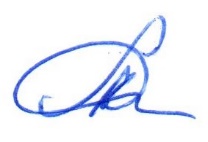 Подписчик:_Булгакова О.С.   .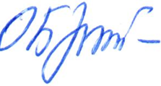 13. ПРОЧИЕ УСЛОВИЯ13.1. Настоящий договор составлен в 2 (Двух) подлинных экземплярах, по одному для каждой из сторон.13.2. В случаях, не предусмотренных настоящим договором, стороны руководствуются действующим законодательством Российской Федерации.13.3. После подписания настоящего договора все предварительные переговоры по нему, переписка, предварительные соглашения и т.д. по вопросам, так или иначе касающимся настоящего договора, теряют юридическую силу.13.4. Все исправления по тексту настоящего договора имеют юридическую силу только в том случае, если они удостоверены подписями представителей сторон в каждом отдельном случае.13.5. К настоящему договору прилагаются и являются его неотъемлемой частью:Приложение № 1 – Перечень периодических печатных изданий.Приложение № 2 – Спецификация.Приложение № 3 – Условия доставки и приемки изданий.Приложение № 4 – Форма уведомления об изменении адреса и условий доставки и приемки изданий.14. АДРЕСА И РЕКВИЗИТЫ СТОРОН15. ПОДПИСИ СТОРОН.Фирма:ООО НПЦ «ПСН»Подписчик:ООО НПЦ «ПСН»Место нахождения :Спб, Октябрьская наб, 90-4, оф.15Почтовый адрес: 193079, Спб, Октябрьская наб, 90-4, оф.15ИНН/КПП: 7811470923 / 781101001Расчетный счет: 40702810532330000649Банк: Альфа-банкКорсчет: 30101810600000000786 БИК: 044030786Код ОКВЭД: 72.20Телефон: +9046017095Факс: 88124465000Место нахождения :Спб, Октябрьская наб, 90-4, оф.15Почтовый адрес: 193079, Спб, Октябрьская наб, 90-4, оф.15ИНН/КПП: 7811470923 / 781101001Расчетный счет: 40702810532330000649Банк: Альфа-банкКорсчет: 30101810600000000786 БИК: 044030786Код ОКВЭД: 72.20Телефон: +9046017095Факс: 88124465000Фирма:Подписчик:_____________/___________/_____________/__________/М.П.М.П.